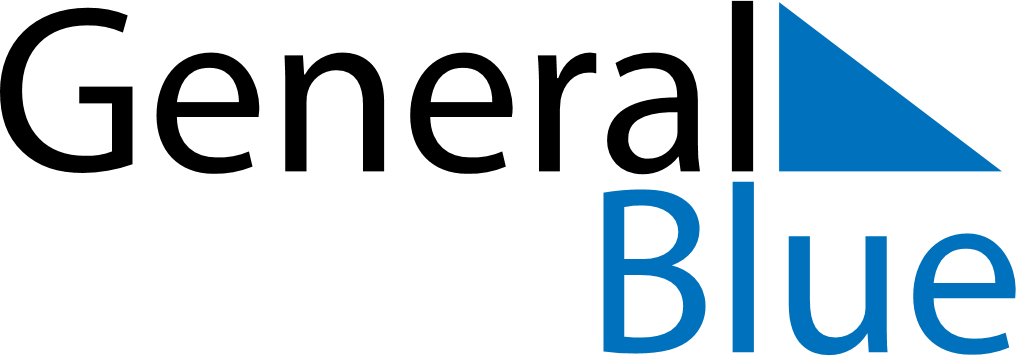 Brazil 2019 HolidaysBrazil 2019 HolidaysDATENAME OF HOLIDAYJanuary 1, 2019TuesdayNew Year’s DayMarch 2, 2019SaturdayCarnivalApril 19, 2019FridayGood FridayApril 21, 2019SundayTiradentes’ DayApril 21, 2019SundayEaster SundayMay 1, 2019WednesdayLabour DayMay 12, 2019SundayMother’s DayJune 12, 2019WednesdayLovers’ DayJune 20, 2019ThursdayCorpus ChristiAugust 11, 2019SundayFather’s DaySeptember 7, 2019SaturdayIndependence DayOctober 12, 2019SaturdayOur Lady of AparecidaNovember 2, 2019SaturdayAll Souls’ DayNovember 15, 2019FridayRepublic DayDecember 24, 2019TuesdayChristmas EveDecember 25, 2019WednesdayChristmas DayDecember 31, 2019TuesdayNew Year’s Eve